Education Data Advisory Committee Recommendation Form for the Repeal or Amendment of Statutory and Regulatory Data Reporting Requirements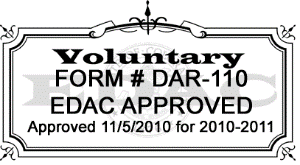 Justification: C.R.S. 22-2-304 (3)  The EDAC shall annually, or more often if necessary make recommendations to the state board and the education committees of the senate and the house of representatives or any successor committees, for the repeal or amendment of statutory and regulatory data reporting requirements that the EDAC has identified as duplicative, obsolete or inefficient.Submit completed form to EDAC Secretary: 		Peter Hoffman								Hoffman_p@cde.state.co.usDate:Name:Title:Unit:Organization:Address:Phone:Fax:Specific Recommendations:Specific Recommendations:Specific Recommendations:Specific Recommendations:Specific Recommendations:Recommendation: (Indicate One)Recommendation: (Indicate One)Delete CRS                 RuleAmend CRS                  RuleOther (Specify)Reason: (Indicate One)Reason: (Indicate One)DuplicativeObsoleteInefficientData Collection(s) Impacted: (EDAC #)Data Collection(s) Impacted: (EDAC #)Data Collection(s) Impacted: (EDAC #)Data Collection(s) Impacted: (EDAC #)Data Collection(s) Impacted: (EDAC #)Fields Affected:Fields Affected:Fields Affected:Fields Affected:Fields Affected:Citation for statute or rule: (Provide language; Statute/Rule)Citation for statute or rule: (Provide language; Statute/Rule)Citation for statute or rule: (Provide language; Statute/Rule)Citation for statute or rule: (Provide language; Statute/Rule)Citation for statute or rule: (Provide language; Statute/Rule)If an amendment, suggested language:If an amendment, suggested language:If an amendment, suggested language:If an amendment, suggested language:If an amendment, suggested language:Explanation for recommended change:Explanation for recommended change:Explanation for recommended change:Explanation for recommended change:Explanation for recommended change: